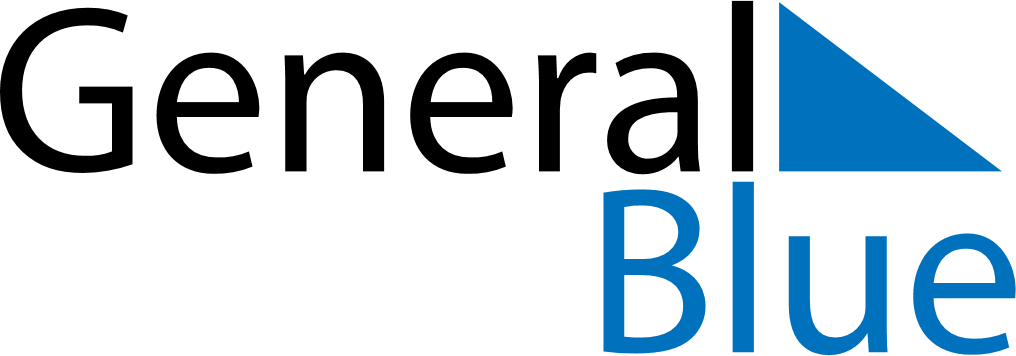 April 2030April 2030April 2030April 2030MayotteMayotteMayotteSundayMondayTuesdayWednesdayThursdayFridayFridaySaturday1234556789101112121314151617181919202122232425262627Easter MondayAbolition of Slavery282930